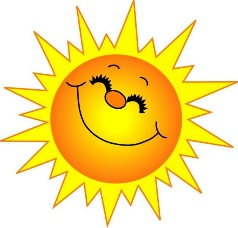 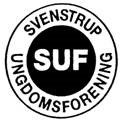 Nu hvor græsset bliver grønnere, starter vi op udendørs igenDet foregår på SUF´s baner ved Svenstrup Friskole tirsdage kl.17.00-18.00. Første gang vil være tirsdag 18-04-2017Vi vil glæde os til at se jer Med venlig hilsen Træner; Karin Frost Jensen og Michael Enggaard I er velkommen til kontakte Karin på:Tlf. nr. 2253 1887 Mail: karin_frostjensen@sport.dkEller se hjemmesiden www.suf-als.dk 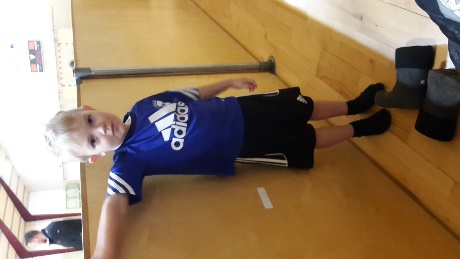 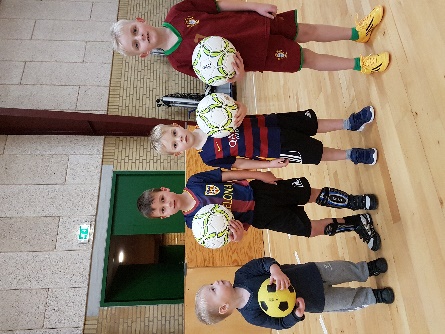 